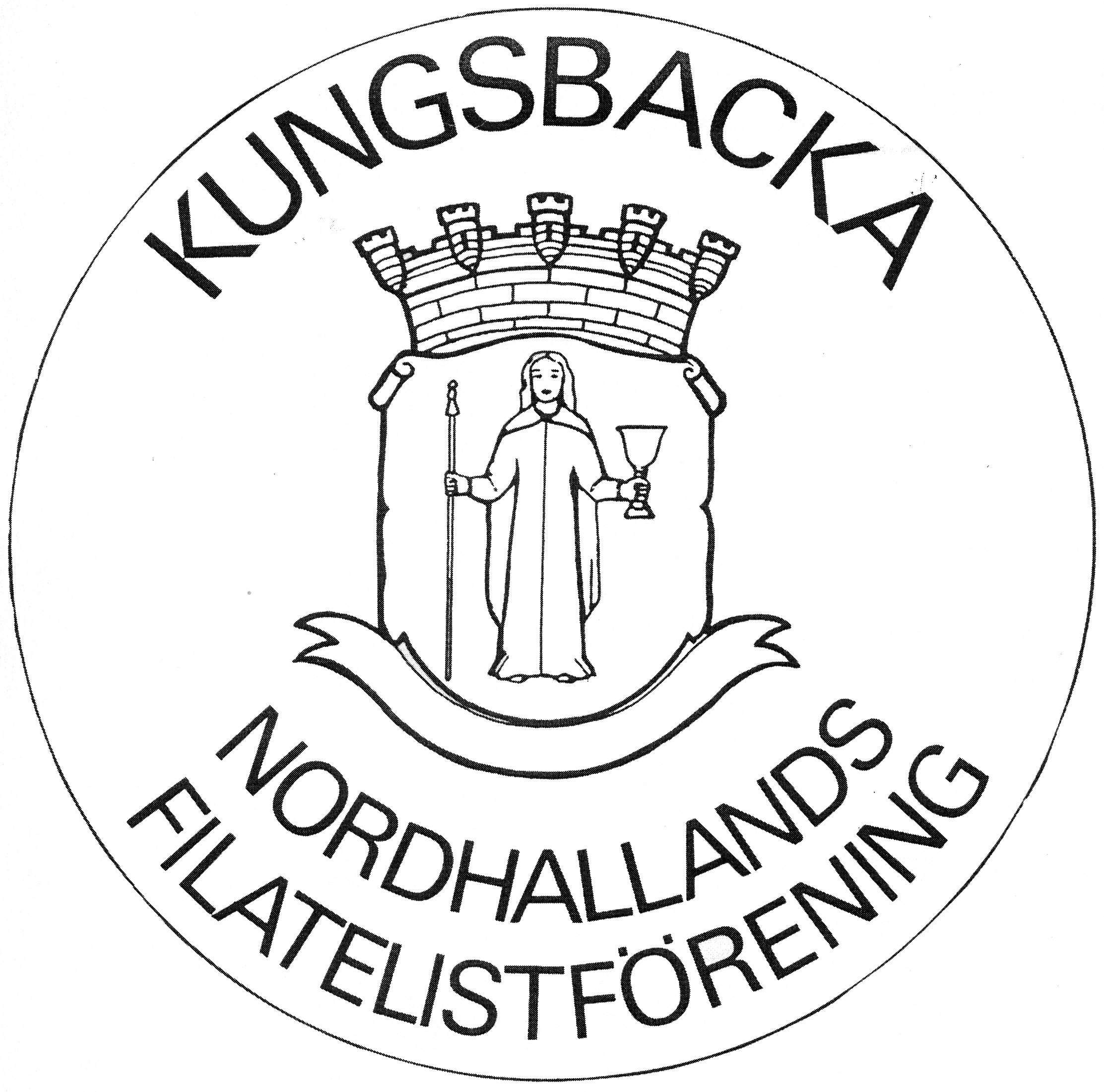 Verksamhetsberättelse 1/1 – 31/12 2021för Nordhallands Filatelistförening UngdomFöreningen har på grund av pandemi Covid 19 inte haft någon större verksamhet.Styrelsen har under året bestått av:	Ordförande	Anna-Stina Nordkvist		Vice ordförande	Per Törnvall	Sekreterare	Larry Flodin	Kassör	Ann-Marie Ivarsson	Ledamot	Jens Jensen		Suppleanter	Torgny Hedin		Jonas GyrénÖvriga funktionärer har varit:	Revisor	Hans-Uno Hansson 	Revisorsuppleant	Stig Bäckstrand	Valberedning	Kenth Berglin och Börje Nilsson	Bibliotekarie	Börje Nilsson och Jörgen Knudtzon	Ungdomskommitté	Einar Nagel, Jonas Gyrén	Klubbmästare	Börje NilssonUnder ledning av Einar Nagel och Jonas Gyrén har ungdomarna träffats 6 gånger under våren, ingen verksamhet under hösten. Samtliga gånger på tisdagar och i ABF-huset, KungsbackaEtt fåtal ungdomar kommer regelbundet, andra då och då. Det finns möjlighet att ta emot fler ungdomar.ÖvrigtKent Jiresjö har representerat föreningen i ABF:s verksamhetsråd. Rådet genomförde en ungdomssatsning för skollediga ungdomar under vecka 7. Den 12-13/2.Våravslutningen blev inställd.Frimärkets Dag i Fyren lokaler den 7/11blev inställd av Postnord.Julbordet blev inställt.Inga utställningar har genomförts pga. Convid-19.Vid årets slut hade föreningen 52 medlemmar.Kungsbacka den 1 februari 2021.----------------------------------------                ------------------------------Anna-Stina Nordkvist/ordförande	Larry Flodin/sekreterare …………………………………..	…………………………………………..Per Törnvall/vice ordförande		Ann-Marie Ivarsson/kassör………………………………….Jens Jensen